КВН,посвященный Дню защитника отечестваВступление:23 февраля мы отмечаем День защитников Отечества. На страже Родины любимой родная армия стоит.
В бою за счастье человека - она надежный меч и щит.Нашей Армии любимой День рожденья в феврале!
Слава ей непобедимой! Слава миру на земле! По плечу победа смелым,
Ждет того большой успех,
Кто, не дрогнув, если нужно,
Вступит в бой один за всех. Пусть жюри весь ход сраженья
Без промашки проследит.
Кто окажется сильнее,
Тот в бою и победит.Представление жюри.
Ведущий представляет жюри и приводит членов жюри (в жюри сидят девочки) к присяге (клятве) " Я клянусь судить честно и беспристрастно"II. Орг. моментСегодня мы проводим КВН между командами мальчиков, посвященный дню защитников Отечества. Командиры, сдайте рапорт о готовности своих команд к конкурсу! (Представление команды: название, девиз, рапорт.) Конкурсная программа1-й конкурс: Разминка.
- Что общего между деревьями и винтовкой? (ствол)
- Чьи это слова "Тяжело в учении - легко в бою"? (Суворов)
- Чьи это слова "Кто к нам с мечом придёт, тот от меча и погибнет"? (Невский)
- Как называется подросток, изучающий морское дело? (юнга)
- Как называются наплечные знаки в русской армии и флоте? (погоны, эполеты)- Как назывались воины в древней Руси? (богатыри)2-й конкурс:  Конкурс-ловушка. «Самый галантный»
Конкурс проводится без объявления сразу после выхода команд. Перед командами проходит девочка и как бы случайно роняет платок (примерно посередине между командами). Выигрывает та команда, которая догадается поднять платок и вежливо вернуть девочке. После этого объявляется, что это и был первый конкурс.3-й конкурс  Самый умный
(2 конверта, 20 карточек)В конкурсе участвуют 2 человека. Каждый получает конверт, внутри которого лежит 10 карточек. На первых пяти — начало пословиц, на остальных — конец. Нужно «собрать» пословицы. Кто сделает это быстро и правильно?Первый конверт1. За одного битого двух небитых дают,2. хоть вовсе брось!3. Корень учения горек,4. товарища нет.5. Готовь сани летом,6. да не берут.7. Авось и небось —8. зато плод его сладок.9. На вкус, на цвет10. а телегу зимой.Второй конверт1. Беспечный пьет воду,2. не поле перейти.3. Не изведав горького,4. а внимание.5. Весна красна цветами,6. а заботливый — мед.7. Век прожить —8. не узнаешь сладкого.9. Дорог не подарок,10. а осень — снопами.12. Самый меткий.Дартс или мишень с мячиками.13. Самый осторожный.4-й конкурс: Каждое подразделение получило секретное сообщение. Передача секретного сообщения «по цепочке» . Капитаны команд остаются , остальные выходят в коридор.  ( 3-4 человека от каждого подразделения    ) Жюри прослушивают рассказы последних игроков и сравнивают его с исходными  текстами сообщений)1 команде. Алёша принёс щенка домой. Щенку дали кличку Бим. Бим ел молоко, суп и хлеб. Скоро он стал большой собакой . Алёша мечтает подготовить собаку и служить с ней на границе. 2 команде. Это было зимой . Мальчики пошли на пруд. Ваня надел коньки и побежал на лёд. А там прорубь. Ваня упал в воду. На помощь пришли товарищи. Они вытащили Ваню из воды и отвели домой. 5-й конкурс: Бой богатырей (Армрестлинг) В древности любое решающее сражение всегда начиналось с боя богатырей. Приглашаются по одному самому сильному участнику от каждой команды (соревнование по армрестлингу).6-й конкурс: Повара Без какого специалиста не обходится ни одна армия? Конечно, без повара. И наш следующий конкурс – конкурс поваров. Вызываются по 2 человека от каждой команды. Каждая команда получает тарелку и набор карточек с названиями продуктов: мясо, картошка, капуста, фасоль, свёкла, морковь, лук, соль, сахар, уксус, перец, вермишель. Ваша задача – сварить флотский борщ. Выберите, что из предложенных продуктов, вы используете при приготовлении борща. 7-й конкурс: Шоферы Известно, что любой мужчина хотел бы водить машину. В армии тоже есть особая категория – военные шоферы. Поглядим, есть ли у вас водительские способности. От каждой команды приглашаются по два участника. На полу ставятся две (четыре) одинаковые игрушечные машинки, к которым привязаны веревки с палочками на конце. По звуковому сигналу под музыку «Песенки шоферов» участники начинают наматывать веревку на палочку. Выигрывает тот, чья машинка первой приедет к финишу.8-й конкурс: Летчики Следующий конкурс – конкурс авиаконструкторов и летчиков. От каждой команды вызывается по 5 человек. Конкурс состоит из двух частей: 
1) все участники обоих команд должны сконструировать свои самолёты. Оценивается скорость изготовления самолётов. 
2) летные испытания на дальность и красоту полёта.Музыкальная паузаНАЧИНАЕМ ПЕТЬ ЧАСТУШКИ,ПРОСИМ НЕ СМЕЯТЬСЯ.НЕ СМОТРИТЕ ТАК НА НАС -МОЖЕМ ЗАСТЕСНЯТЬСЯ!МЫ ПОЕМ ДЛЯ ВАС СЕГОДНЯ,И МОТИВ У НАС ОДИН,С ДВАДЦАТЬ ТРЕТЬИМ ВАС ПОЗДРАВИТЬОЧЕНЬ-ОЧЕНЬ МЫ ХОТИМ!В НАШЕМ КЛАССЕ КАЖДЫЙ МАЛЬЧИКОЧЕНЬ ЛОВОК И КРАСИВ,ПОТОМУ ТАК РАД, КОНЕЧНО,ВЕСЬ НАШ ЖЕНСКИЙ КОЛЛЕКТИВ!В НАШЕМ КЛАССЕ ВСЕ МАЛЬЧИШКИЛЮБЯТ ОТЛИЧИТЬСЯ.КТО РИСУЕТ, КТО ПОЕТ,КТО-ТО ВЕСЕЛИТСЯ!НА УРОКАХ НЕ ЗЕВАЙТЕ, БУДЬТЕ ВСЕ ВНИМАТЕЛЬНЫ,И ХОРОШИЕ ОЦЕНКИБУДУТ ОБЯЗАТЕЛЬНО!РАЗБУДИ МАЛЬЧИШЕК НОЧЬЮ,В САМОЙ СЕРЕДИНОЧКЕ,АЛФАВИТ ОНИ РАССКАЖУТ БЕЗ ОДНОЙ ЗАПИНОЧКИ!ТРЕТЬЯ ЧЕТВЕРТЬ УЖ В РАЗГАРЕ, ЧАСИКИ ЗАТИКАЛИ, А МАЛЬЧИШКИ-ТО МЕЧТАЮТ:СНОВА БЫ КАНИКУЛЫ!ОПОЗДАНЬЯ ВСЕ МАЛЬЧИШКИ ОБЪЯСНЯЮТ ПРОСТО:- А УЧИТЬСЯ НА УРОКЕНИКОГДА НЕ ПОЗДНО!НА УРОКАХ ВСЕ МАЛЬЧИШКИ ДАЖЕ ОЧЕНЬ ХОРОШИ,А ПРИХОДИТ ПЕРЕМЕНА –ТЫ ПОЩАДЫ НЕ ИЩИ!А МАЛЬЧИШКИ НАШИ ОЧЕНЬ ЛЮБЯТ БЕГАТЬ И ИГРАТЬ.И УЧИТЬСЯ ОБЕЩАЮТНА ЧЕТЫРЕ И НА ПЯТЬ!Это все, конечно, враки,
Что мальчишки любят драки,
Хулиганы, забияки,
Непослушными растут…
Даже взрослым строят рожи…
Надо с ними быть построже?
Все спускать — они, похоже,
До инфаркта доведут?!
Но, представьте, что мальчишки
В драке — только понаслышке,
Набивать не будут шишки
Просто так и без причин!
Не пройдут свои дороги,
Перекаты и пороги,
То тогда из них в итоге не получиться мужчин.В нашем классе каждый мальчик
Очень ловок и красив,
Потому так рад, конечно,
Весь наш женский коллектив!ВСЕ ЧАСТУШКИ ПЕРЕПЕЛИ, ДА, ВОТ ТАК МЫ ХОРОШИ!ВЫ ПОХЛОПАЙТЕ ДРУЖНЕЕ,МЫ СТАРАЛИСЬ ОТ ДУШИ! 9-й конкурс: Разведчики Любая военная операция невозможна без разведки. Вызываются по одному самому наблюдательному участнику от каждой команды. В течение одной минуты участникам надо изучить и запомнить представленный набор предметов (ложка, ножницы, фломастер, блокнот, линейка, кубик, шарик, отвертка, магнитофонная кассета, таблетки, батарейка, расческа). А затем в течение двух минут перечислить все увиденные предметы.10-й конкурс: Связисты А сейчас, ребята я предлагаю вам поработать шифровальщиками, которые с помощью ключа расшифровывают донесения разведчиков. Каждой команде выдается карточка с шифровкой и ключом. Ваша задача расшифровать донесение и записать его в соответствии с правилами русского языка. 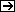 11-й конкурс: Стрелки Меткий стрелок всегда высоко ценился в армии. Поглядим, насколько вы меткие. Участвуют все члены команды. Соревнования по метанию гранат в цель (нужно попасть в ведро комками из газеты).12-й конкурс: Военные будни Любой солдат должен уметь подшить воротничок, зашить одежду, пришить пуговицу. Вызывается по три (четыре) участника от каждой команды. Их задача – за три минуты пришить пуговицы к лоскуту ткани. Оценивается аккуратность и скорость выполнения работы.13-й конкурс: Танцевальный конкурс.
Конкурс "Самый выносливый"
Включается запись матросской пляски "Яблочко". Танцуют все мальчики. Кто выдержит танец до конца?9-й конкурс: Конкурс капитанов В армии каждый военнослужащий имеет воинское звание. Вот у вас, например, звание – капитан. А какие ещё воинские звания вы знаете? Капитаны по очереди называют воинские звания. Выигрывает тот, кто назовет больше. 14-й конкурс: Литературный конкурсЛюбой военный должен быть культурным и образованным человеком. Ваша задача определить из какого литературного произведения этот отрывок. Кто автор этого произведения? (Зачитываются цитаты из сказок Г.-Х. Андерсена «Огниво» и «Стойкий оловянный солдатик»).1-й отрывок: «Шёл солдат по дороге: раз-два! Раз-два! Ранец за спиной, сабля на боку – отвоевал свое, а теперь держал путь к дому. Как вдруг навстречу ему старая ведьма.
- Добрый вечер, служивый, - молвила она. Сабля у тебя славная, ранец большой. Молодчина солдат. А сейчас у тебя денег будет сколько хочешь – видишь старое дерево, полезай в дупло…»

2-й отрывок: «Было когда-то на свете 25 братьев-солдатиков. Они были очень красивы: ружьё на плече, грудь колесом, смотрят прямо перед собой, а мундир-то какой великолепный. Чудо, что за солдатики!»… Все солдатики совершенно одинаковые и только один-единственный был немножко не такой, как все: у него была только одна нога.15-й конкурс: Военная эстафетаВ классе выстраивается полоса препятствий: 
- Стул, на котором сложены боеприпасы (сушки и апельсин).
- Парта, под которой надо проползти.
- Перевернутый стул, через который надо перепрыгнуть.
- Стул, на котором стоит коробка для боеприпасов.Команды выстраиваются возле первого стула. Участвует одинаковое количество человек от каждой команды. Вам надо преодолеть полосу препятствий и доставить боеприпасы на передовую. За один раз можно брать только по два патрона (сушки), и лишь последний участник приносит на передовую – гранату (апельсин или мячик). Подведение итогов конкурсов и награждение победителейМы желаем нашим мальчикам Поскорее повзрослеть.Надоело нам немножкоВаши выходки терпеть.-На уроке вы серьезны,Иногда даже важны.Ну а вот на переменеИль в столовой шалуны.Третий класс уже не первый,Скоро и в четвертый мы пойдем.Так давайте , все плохоеМы оставим за бортом.-Для поздравления есть причиныУра! Защитникам страны.Когда наши потасовкиНа переменах мы глядим,Мы верим : с вашей подготовкойСтрану всегда мы защитим.-Пускай под глазом зацветаетСиняк пурпурно-голубой.В ученье тяжело бывает,Гораздо легче будет бой.-А мы под вашею защитой, Вполне спокойно можем жить.Если крепки ваши спиныНам будет нечего тужить.-Поэтому, друзья, давайтеОт всей души, без лишних слов,От всех невзгод нас защищайте,Но только, чур, без синяков!Песня «Папа может»V. Завершение праздникаВсем спасибо за вниманье, за задор и звонкий смех, 
За азарт соревнованья, обеспечивший успех.
Вот настал момент прощанья. Будет краткой наша речь:
Говорим мы: «До свиданья, до счастливых новых встреч!»